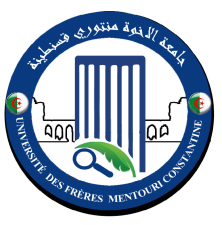 Département de MicrobiologiePlanning des rattrapages du premier semestre (Année 2017/2018)Planning des L3 :Le chef de départementDépartement de MicrobiologiePlanning des rattrapages du premier semestre (Année 2017/2018)Planning des M1 Microbiologie Générale :Le chef de départementDépartement de MicrobiologiePlanning des rattrapages du premier semestre (Année 2017/2018)Planning des M1 Ecologie Microbienne :Le chef de départementDépartement de MicrobiologiePlanning des rattrapages du premier semestre (Année 2017/2018)Planning des M1 Mycologie et Biotechnologie Fongique :Le chef de départementDépartement de MicrobiologiePlanning des rattrapages du premier semestre (Année 2017/2018)Planning des M2 Microbiologie Générale :Le chef de départementSDépartement de MicrobiologiePlanning des rattrapages du premier semestre (Année 2017/2018)Planning des M2 Écologie microbienne :Le chef de départementDépartement de MicrobiologiePlanning des rattrapages du premier semestre (Année 2017/2018)Planning des M2 Biotechnologie des Mycètes :Le chef de départementModuleResponsable du moduleDateHeureLieuGroupeM.A.VMlles. Boucheloukh et Abdelaziz 08/01/201808h15A « A »G 1 / 2 /3M.A.VMlles. Boucheloukh et Abdelaziz 08/01/201808h15A « B »G 4/ 5 /6M.A.VMlles. Boucheloukh et Abdelaziz 08/01/201808h15A « C »G 7 / 8Biochimie microbienneMme. Bouzeraib10/01/201811h45A « A »G 1 / 2 /3Biochimie microbienneMme. Bouzeraib10/01/201811h45A « B »G 4/ 5 /6Biochimie microbienneMme. Bouzeraib10/01/201811h45A « C »G 7 / 8Agents antimicrobiensMme. Oulmi11/01/201815h15A « A »G 1 / 2 /3Agents antimicrobiensMme. Oulmi11/01/201815h15A « B »G 4/ 5 /6Agents antimicrobiensMme. Oulmi11/01/201815h15A « C »G 7 / 8Systématique des procaryotesMme. Gergrouri14/01/201813h30A « A »G 1 / 2 /3Systématique des procaryotesMme. Gergrouri14/01/201813h30A « B »G 4/ 5 /6Systématique des procaryotesMme. Gergrouri14/01/201813h30A « C »G 7 / 8Techniques d’analyses microbiologiquesMlle. Boucheloukh16/01/201810h00A « A »G 1 / 2 /3Techniques d’analyses microbiologiquesMlle. Boucheloukh16/01/201810h00A « B »G 4/ 5 /6Techniques d’analyses microbiologiquesMlle. Boucheloukh16/01/201810h00A « C »G 7 / 8Génétique microbienneMme. Reghioua18/01/201811h45A « A »G 1 / 2 /3Génétique microbienneMme. Reghioua18/01/201811h45A « B »G 4/ 5 /6Génétique microbienneMme. Reghioua18/01/201811h45A « C »G 7 / 8Biologie moléculaire Et génie génétiqueM. Kitouni20/01/201810h00A « A »G 1 / 2 /3Biologie moléculaire Et génie génétiqueM. Kitouni20/01/201810h00A « B »G 4/ 5 /6Biologie moléculaire Et génie génétiqueM. Kitouni20/01/201810h00A « C »G 7 / 8ModuleResponsable du moduleDateHeureLieuInteraction des microorganismes Mme. Sakhri11/02/201811h00S 03Technique d’analyse microbiologique Mme. Mihoubi12/02/201814h00S 03Génétique moléculaire des procaryotesM. Haddi14/02/201811h00S 03CommunicationM. Chellali 15/02/201811h00S 03BactériophageMme. Sakhri18/02/201811h00S 03Régulation de l’expression géniqueMlle. Arabet 19/02/201814h00S 03Taxonomie métabolique et physiologieM. Boudemagh21/02/201811h00S 03Génomique de baseMme. Boubekri22/02/201890h30S 03Génomique de baseMme. Boubekri22/02/201890h30S 03ModuleResponsable du moduleDateHeureLieuMicrobiologie alimentaireM. Boudemagh11/02/201815h30S 04Microbiologie alimentaireM. Boudemagh11/02/201815h30S 04Biostatistique M. Abdelali 12/02/201812h30S 04Microorganismes et fonctionnement des écosystèmesM. Benhizia13/02/201815h30S 04Interaction microbienne Mme. Riah 14/02/201812h30S 04Interaction microbienne Mme. Riah 14/02/201812h30S 04CommunicationM. Chellali 15/02/201811h00S 03Plasticité des génomesMme. Boubekri18/02/201815h30S 04Plasticité des génomesMme. Boubekri18/02/201815h30S 04ModuleResponsable du moduleDateHeureLieuGroupeTechnique de contrôle microbiologiqueMme. Mihoubi11/02/201815h30S 03S 03Traitement informatique des donnéesMlle. Djamaa11/02/201809h30Salle internetSalle internetBiotechnologie fongique IMme. Leghlimi14/02/201811h00S 04S 04Biochimie métaboliqueMme. Samra14/02/201808h00S 04S 04CommunicationM. Chellali 15/02/201811h00S 03S 03Mycologie appliquée et approfondieMme. Abdelaziz18/02/201815h30S 03S 03ModuleResponsable du moduleDateHeureLieuPlasticité des génomesMme. Alatou12/02/201814h00S 04Génie génétiqueM. Kitouni13/02/201815h30S 03Application génétique aux microorganismesM. Haddi14/02/201814h00S 04Phylogénie moléculaireM. Kaâbouch14/02/201809h30S 04EntreprenariatMme. Mouri15/02/201812h30A 04Méthodologie de rechercheMme. Benkahoul19/02/201814h00S 04Hygiène et sécuritéMme. Bouzeraib20/02/201815h30S 03ModuleResponsable du moduleDateHeureLieuInteractions microorganismes-hôtesMme. Riah13/02/201814h00S 05Initiation à la recherche Mme. Benkahoul12/02/201815h30S 03EntreprenariatMme. Mouri15/02/201812h30A 04AnglaisMlle. Meriane20/02/201815h30S 04Meth. Taxonomie des microorganismesM. Benhizia21/02/201809h30S 04ModuleResponsable du moduleDateHeureLieuGroupeProcédés de fermentationMlle. Almi14/02/201815h30S 04S 04Sécurité alimentaireMme. Ait Abdelwahab15/02/201808h00S 03S 03Technique d’analyse microbiologiqueMme. Mihoubi15/02/201809h30S 04S 04EntreprenariatMme. Mouri15/02/201812h30A 04A 04Référence bibliographiqueMme. Oulmi19/02/201812h30S 04S 04AnglaisMlle. Meriane20/02/201815h30S 04S 04